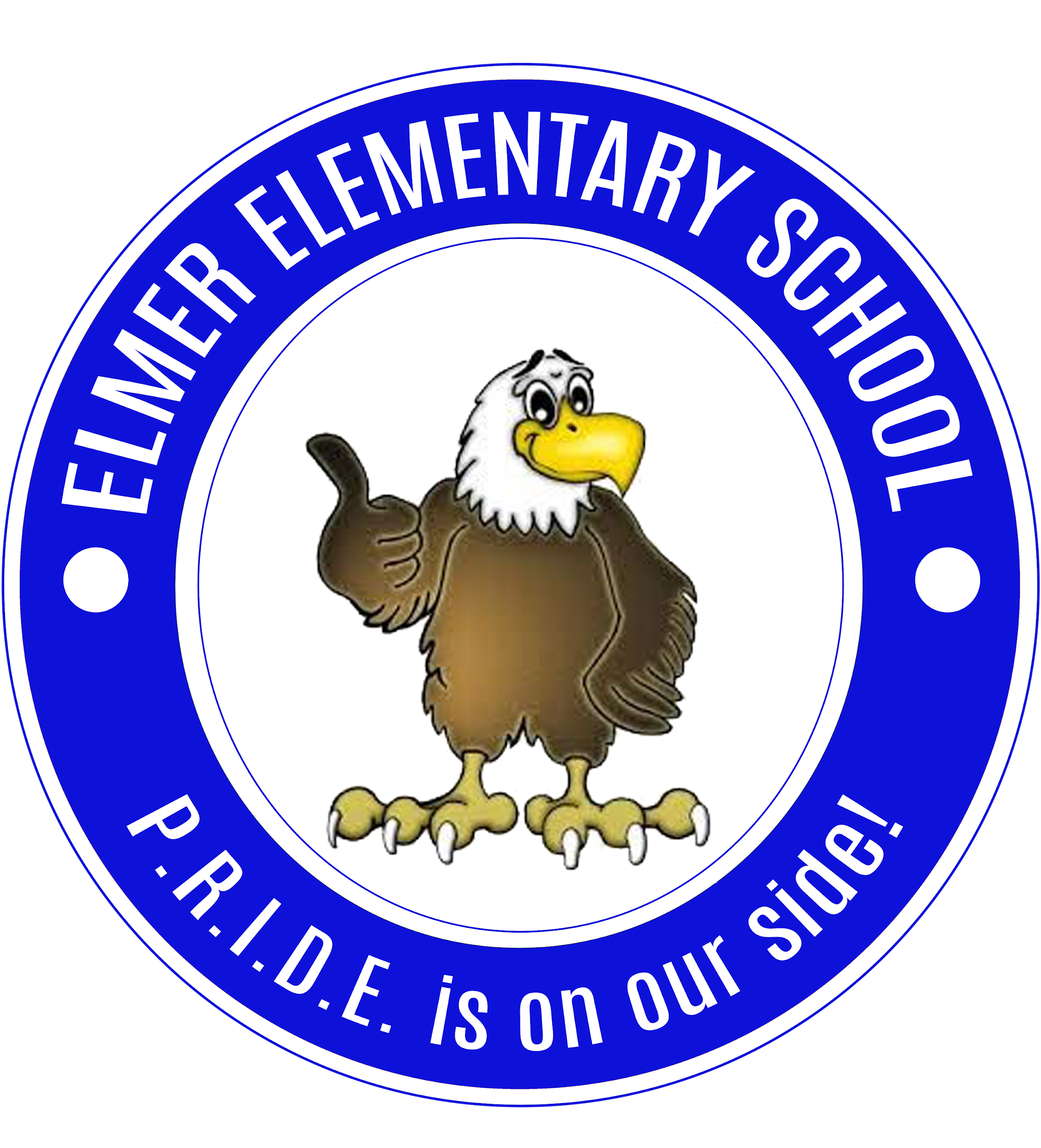 Pittsgrove Township SchoolsElmer Elementary School207 Front StreetElmer, New Jersey 08318Phone: (856) 358-6761 	 Fax: (856) 358-7550DANIEL F. BRUCEPRINCIPAL(Ext. 4770)Dear Parent/Guardian,  In accordance with the New Jersey Immunization of Pupils in School regulations (N.J.A.C 8:57), all  students entering Kindergarten must have the following immunizations to start:  DTap: 5 doses  Polio: 4 doses  MMR: 2 doses Varicella: 1 dose (2nd dose recommended) Hepatits B: 3 Doses Flu Vaccine: Optional but recommended  If you have any questions, please do not hesitate to contact me at (856) 358-6761, ext 4772 or email jfalzone@pittsgrove.net .  Sincerely,  Jenna HuffJenna Huff, RN, BSN, CSN-NJ  School Nurse 